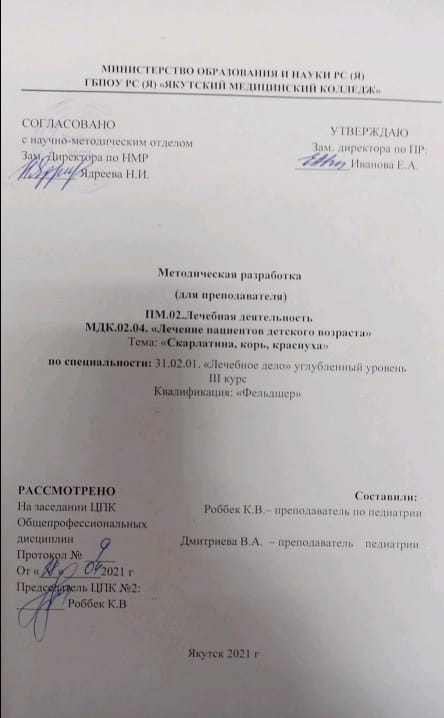 Методическая разработка для преподавателейТема: Скарлатина, корь, краснухаВид занятия: практическое занятиеВремя: 45 минутМесто проведения: ГБПОУ РС (Я) «ЯМК», каб Лабораторной диагностики.АннотацияДанная методическая разработка составлена в соответствии с требованиями и программой Федерального Государственного образовательного стандарта СПО, утвержденного Министерством образования Российской Федерации.В методической   разработке   рассматриваются   следующие   моменты:актуальность темы, цель занятия, подробная технологическая карта проведения занятия; Актуальность темыДетские инфекции у детей — наиболее распространенная патология, с которой встречается фельдшер. Детские инфекции составляют около 1/3 педиатрических заболеваний. Первичный скрининг инфекционного заболевания, как правило, осуществляется на вызове. В связи с чем, встает остро вопрос о своевременной диагностике и лечения заболеваний.Скарлатина, корь, краснуха в настоящее время - опасна своими осложнениями: развитие миокардита, острого гломерулонефрита, в связи, с чем важно организовать лечение и уход за пациентом.Пояснительная запискаМетодическая разработка предназначена для проведения практического занятия по теме «Лечение скарлатины, кори, краснухи», составлена на основе рабочей программы ПМ.02 Лечебная деятельность. МДК.02.04. Лечение пациентов детского возраста.При проведении практического занятия, с применением данной методической разработки, используются знания студентов, полученные при освоении материала ПМ.01 Диагностическая деятельность, Здоровый человек и его окружение, ПМ.02 Лечебная деятельность. МДК.02.04. Лечение пациентов детского возраста лекционный материал.Методическая разработка включает технологическую карту занятия, текст лекции, перечень опорных терминов по теме, иллюстративный видеоматериал для мультимедийного сопровождения. На занятии используются современные информационно - коммуникационные технологии, направленные на активизацию внимания студентов, повышения мотивации к активному участию в учебном процессе, здоровьесберегающие, объяснительно-иллюстративные технологии. Усвоение материала предполагает формирование профессиональных компетенций.Методы: наглядно-демонстрационные, проблемно-поисковые.Оснащение: материально-техническое: компьютер, телевизор, презентация.Методическое оснащение: рабочая программа, календарно - тематический план, методическая разработка открытого занятия.Дидактические средства: вопросы, ситуационная задача.Методическая разработка позволит преподавателю при проведении занятия реализовать принципы модульно - компетентностного подхода в обучении, формировать у студентов соответствующие теме общие и профессиональные компетенции.Мотивация: развитие познавательной самостоятельности, развитие логического и диалектического мышления студентов с целью применения полученных навыков на практике.Цели учебного занятия:Образовательная: научить диагностировать и лечить пациента	со скарлатиной, корью, краснухой. Проводить дифференциальную диагностику заболевания, организовывать противоэпидемические мероприятия.Развивающая: развивать клиническое мышление, интерес к познавательной  деятельности, умение выделять главное и существенное в изучаемом материале.Воспитательная: содействовать в ходе занятия формированию общих и профессиональных компетенций, мировоззренческих понятий, внимательности, четкости, аккуратности	в работе.Прививать интерес и любовь к избранной профессии, чувство  ответственности за здоровье и качество жизни пациентов.Требования к умениям, знаниям:При изучении данной темы Студент должен знать:Этиологию, патогенез, клинические симптомы, диагностику,дифференциальную диагностику скарлатины, кори, краснухи;профилактику данных заболеваний, санитарно-эпидемиологические мероприятия в детском коллективе;Национальный календарь прививок;Осложнения внутриутробной краснухи и кори для плода.Студент должен уметь:проводить диагностику при детских инфекционных заболеваниях;проводить дифференциальную диагностику при детских инфекционных заболеваниях;определять тактику ведения пациента;назначать немедикаментозное и медикаментозное лечение;проводить вакцинацию при детских инфекционных заболеваниях; определять показания к госпитализации пациента;заполнение медицинской документации.Формируемые компетенцииОК.1.Понимать сущность и социальную значимость своей будущей профессии, проявлять к ней устойчивый интерес.ОК.4. Осуществлять поиск и использование информации, необходимой для эффективного выполнения возложенных на него профессиональных задач, а также для своего профессионального и личностного развития.ПК 1.1. Планировать обследование пациентов при детских инфекционных заболеваниях;ПК 1.2. Проводить диагностические исследования детских инфекционных заболеваниях;ПК 1.3. Проводить диагностику детских инфекционных заболеваниях;ПК 2.1. Определять программу лечения детских инфекционных заболеваниях; ПК 2.2. Определять тактику ведения пациента.ПК 3.6. Определять показания к госпитализации и проводить транспортировку пациента в стационар.Методическая цель:Активизация познавательной деятельности студентов путем применения практикоориентированных методов обучения и создания проблемной ситуации при решении практических задач. Использование современных информационных технологий в процессе обучения.Межпредметные и внутрипредметные связиВнутрипредметные связиТемы:Учение об инфекционных и эпидемических процессах. Внутрибольничная инфекция.Организация противоэпидемических мероприятийВакцинопрофилактикаОснащение занятия:Учебно – методическая документация:календарно – тематический план;методическая разработка;раздаточный материал для студентов.Телевизор, мультимедиа.СТРУКТУРА ЗАНЯТИЯООД (основы ориентировочной деятельности)Что бы вы хотели узнать из сегодняшнего занятия?Чему бы вы хотели научиться на сегодняшнем занятии?Фронтальный опросЗадачи на соответствияСтуденты на сенсорном телевизоре выполняют задачи на соответствие, по пройденному лекционному материалуФормирование профессиональных компетенцийПрактические манипуляцииСитуационное положениеЗадача № 1К Вам, фельдшеру прививочного кабинета пришла мама с девочкой - подростком 1 г для проведения вакцинации против краснухи.Задание:Проведите вакцинацию против краснухиДайте рекомендацииЗадача № 2К Вам, фельдшеру обратилась мама с ребенком 6 лет. Сегодня у девочки поднялась температура 38,5С, мелкоточечная сыпь локализуется главным образом на щеках, в паху, по бокам туловища. Кожа носогубного треугольника остаётся бледной и свободной от сыпи. На миндалинах налет. Задание:Поставьте предварительный диагнозПроведите взятие мазка из ротоглотки на бактериологическое исследование  Вопросы для закрепления знаний по пройденной теме.ЗАДАНИЕ № 1Верны или неверны следующие утверждения Критерии оценки:9-10 правильных ответов – отлично8-7 правильных ответов – хорошо6- 5 правильных ответов – удовлетворительно4 и менее правильных ответов – неудовлетворительноЗАДАНИЕ № 2Ответьте на вопросы тестового задания в открытой формеПредупреждать контакт _____________________ с больными краснухой детьми Проводить влажную уборку в палате или дома при ВКИ не менее _________ раз в деньОрганизовать ______________ режим при контакте с больными ВКИПри эпидемическом паротите изолировать больного на ______ днейТщательно ухаживать за _____________ при эпидемическом паротитеПри коклюше изолировать больного на _______________ днейПри коклюше обеспечить __________ режим, максимальный покой ребенкуПри кори изолировать больного до _________ дня от начала высыпанияОбеспечить при кори охранительный режим для ___________Организовать ___________ питание при кори и обильное питьеКритерии оценки:9-10 правильных ответов – «отлично»7-8 правильных ответов – «хорошо»6 правильных ответов – «удовлетворительно»5 правильных ответов – «неудовлетворительно»Приложение № 1Ответы на фронтальный опросПриложение № 2Ответы на задания формирования профессиональных компетенцийОтветы ситуационных положенийЭТАЛОН ОТВЕТА К ЗАДАЧЕ № 1Задание № 1 ВВЕДЕНИЕ МОНОВАЛЕНТНОЙ КРАСНУШНОЙ ВАКЦИНЫПеред введением вакцины собрать анамнез у мамы (беременность)Цель: - профилактика краснухи                                                                      0-1 баллОснащение:                                                                                                     0-1 балл-стерильный столик с ватными шариками, салфетками, пинцетом, перчатки, светозащитный конус-краснушная вакцина, растворитель для краснушной вакцины-мензурка для помещения в нее ампулы с вакциной, шприц-желтый пакет-70%этиловый спиртЕмкость с дезинфицирующим растворомЖурнал проведения краснушной вакциныКарта развития ребенка (ф112/у)Карта проф. Прививок (ф 063/у)Критерии:Компетенция освоена - 17-23 баллов Компетенция частично освоена – 14-16 балловКомпетенция не освоена – 13 и менее балловЗадание № 2 Рекомендации после проведенной вакцинации против краснухиКритерии:Компетенция освоена – 7-5 баллов Компетенция частично освоена – 4 баллаКомпетенция не освоена – 3 и менее балловЭТАЛОН ОТВЕТА К ЗАДАЧЕ № 2Задание 2 Проверяемый практический навык: взятие мазка из ротоглотки на бактериологическое исследование  Примерные комментарии при выполнении практического навыка: взятие мазка из ротоглотки на бактериологическое исследование Критерии:Компетенция освоена – 45-48 баллов Компетенция частично освоена – 44-23 баллаКомпетенция не освоена – 23 и менее балловОборудование и оснащение для практического навыка Фантом головы  Стул  Манипуляционный стол  Контейнер для транспортировки биологического материала с замком. Штатив для стерильных пробирок Стерильная пробирка (тубсер) с транспортной средой с вмонтированным стерильным одноразовым зондом-тампоном (из расчета 1 шт на одну попытку аккредитуемого) Стеклограф (маркер). (из расчета 1 шт на одну попытку аккредитуемого) Емкость-контейнер с педалью для медицинских отходов класса «Б» с педалью; желтого цвета  Пакет для утилизации медицинских отходов класса «Б», желтого цвета. Ёмкость-контейнер с педалью для медицинских отходов класса «А»; любого цвета, кроме желтого и красного Пакет для утилизации медицинских отходов класса «А» любого цвета, кроме желтого и красного. Маска для лица 3-х слойная медицинская одноразовая нестерильная (из расчета 1 шт на одну попытку аккредитуемого) Перчатки медицинские нестерильные (из расчета 1 пара на одну попытку аккредитуемого) Шариковая ручка с синими чернилами для заполнения аккредитуемым медицинской документации (из расчета 1 шт на все попытки аккредитуемого) Формы медицинской документации: паспортная часть и лист назначения на вымышленного пациента, бланк направление для взятия биоматериала из носа Приложение 3Ответы на вопросы по закреплению знанийЭТАЛОН ОТВЕТА К ЗАДАНИЮ №1Верны или неверны следующие утверждения Критерии оценки:9-10 правильных ответов – отлично8-7 правильных ответов – хорошо6- 5 правильных ответов – удовлетворительно4 и менее правильных ответов – неудовлетворительноЭТАЛОН ОТВЕТА К ЗАДАНИЮ 2Ответьте на вопросы тестового задания в открытой формеПредупреждать контакт беременных женщин с больными краснухой детьми Проводить влажную уборку в палате или дома при ВКИ не менее 2-х раз в деньОрганизовать масочный режим при контакте с больными ВКИПри эпидемическом паротите изолировать больного на 9 днейТщательно ухаживать за полостью рта при эпидемическом паротитеПри коклюше изолировать больного на 30 днейПри коклюше обеспечить охранительный режим, максимальный покой ребенкуПри кори изолировать больного до 5 дня от начала высыпанияОбеспечить при кори охранительный режим для глазОрганизовать щадящее питание при кори и обильное питьеКритерии оценки:9-10 правильных ответов – «отлично»7-8 правильных ответов – «хорошо»6 правильных ответов – «удовлетворительно»5 правильных ответов – «неудовлетворительно»Приложение № 4Рефлексия(анализ студентами проделанной работы, активность и самостоятельность каждого студента)Приложение № 5Домашнее заданиеКритерии оценки за общую работу на занятии.«5» - активная работа на занятии, активное участие в обсуждении, умение обосновать свои действия, правильные ответы на вопросы, правильность изготовления порошка, правильные ответы тестового контроля, четкое выполнение заданий.«4» - активная работа на занятии, активное участие в обсуждении, правильные ответы на вопросы с небольшими неточностями, недочеты при изготовлении порошка и тестового контроля, незначительные ошибки при выполнении заданий.«3» - недостаточная активность на занятии, ошибки при ответах на вопросы, недостаточная активность в обсуждении, ошибки при изготовлении порошка, тестового контроля, грубые ошибки при выполнении заданий.«2» - пассивность на занятии, грубые ошибки при ответах на вопросы, пассивность в обсуждении, грубые ошибки при изготовлении порошка, тестового контроля и при выполнении заданий.Информационное обеспечение обученияПеречень рекомендуемых учебных изданий, Интернет-ресурсов, дополнительной литературыКарта обеспеченности литературойИнтернет- ресурсыДисциплина, ПМТемаОсновы латинского языка смедицинской терминологиейРаздел 4. Клиническая терминологияФармакологияТема: Антисептические и дезинфицирующие средства.Тема: Химиотерапевтические средстваМДК.01.01.Пропедевтикаклинических дисциплинДиагностика инфекционных заболеванийМДК.02.04.Лечениепациентов детского возрастаПротивоэпидемические мероприятия в очаге. Инфекционная безопасность пациентов и медицинских работников. Основы профилактики инфекционных болезней.ПМ.07 Выполнение работ поПрофессии младшая медицинская сестра по уходу за больнымиМДК07.02. Безопасная среда для пациентаи персоналаПМ.04	ПрофилактическаядеятельностьВакцинопрофилактика.№Этапы учебного занятияВремя (минуты)Организационная часть1 минЦелевая установка (мотивация учебной деятельности)3 минАктуализация базовых знаний10 минПрактическая часть: выполнение манипуляций:20 минЗакрепление полученных знаний             4 минРефлексия3 минПодведение итогов занятия3 минЗадание на дом1 мин№Основные этапы занятияВремя (мин)ЦельДеятельность преподавателяДеятельность студента1.Организационная часть11.Создание условий для учебной деятельности;2.Контроль посещаемости.1.Приветствие;2.Оценка готовности к занятию аудитории, оценка внешнего вида студентов;3.Принимает отчет дежурного, заполняет журнал1.Приветствие студентов;2.Доклад дежурного.2.Целевая установка (мотивация учебной деятельности)31.Актуализация данной темы;2.Активизация мыслительной деятельности студентов, подготовка к формированию умений и навыков по теме занятия.1.Объявляет тему, цель занятия;2.Раскрывает актуальность данной темы;Включаются в активное сотрудничество с преподавателем, настраиваются на начало занятия.3.Актуализация базовых знаний.10Закрепление ранее полученных студентами знаний по теме «Скарлатина, корь, краснуха» на лекционных занятияхПреподаватель проводит фронтальный опрос1.Поиск ответов на базовые вопросы;2.Активное участие в диалоге с преподавателем;3.Взаимосвязь студентов друг с другом.4.Практическая часть20-формирование профессиональной компетенции по теме: «Скарлатина, корь, краснуха»1. Преподаватель дает задание студентам – продемонстрировать выполнение манипуляций,2. Проводит рефлексию после каждого этапа.1. Демонстрируют выполнение манипуляций.6.Закрепление полученных знаний4Выполнить задания на тему: «Скарлатина, корь, краснуха»Преподаватель дает задание студентам 1.Студенты отвечают на вопросы7.Рефлексия3Закрепление знаний.Анализ достижения цели занятия, удовлетворенность студентов занятием.Преподаватель задает вопросы для закрепления пройденной темы.Создает условия для анализа усвоения материала по вопросам:-достигли ли мы целей сегодняшнего занятия?-что нового узнали?-что понравилось?-что не понравилось?-ваши предложения и отзывы о сегодняшнем занятии.Проводят анализ достижения целей занятия, оценивают усвоение новой информации, уровень проведения занятия.8.Подведение итогов занятия. Задание на дом.4Рекомендует:1.Формы самостоятельной работы;2.Учебную литературы. Резюмируют совместное взаимодействие на данном занятии. Записывают задание на дом.данетКорь - это высококонтагиозное заболеваниеПри краснухе не поражаются заднешейные лимфатические узлыПри краснухе появляются пятна Филатова- Бельского – КопликаАнгина возникает при скарлатинеБелый дермографизм возникает при скарлатинеДля кори характерна этапность возникновения сыпи: лицо, туловище, конечностиОрхит возникает при кориБоль при жевании возникает у детей при скарлатинеКраснуха передается трансплацентарным путемКонъюнктивит, серозные выделения из носа, першение в горле характерны для кориДействиеОбоснованиеБаллыПодготовка к процедуреПодготовка к процедуреПодготовка к процедуре1 Проверяет в форме 025/У наличия осмотра врача, нормальную температуру тела, разрешение на проведение краснушной вакциныПрофилактика осложнений после вакцинации0-12. Получает информированное согласие мамыОбеспечение права на информацию0-13. Просит маму оголить плечо ребенка и фиксировать егоОбеспечение четкости выполнения манипуляции0-14.  Достает из холодильника вакцину и растворитель, проверяет маркировку и годность.Обеспечение четкости выполнения манипуляции0-15.  Моет руки и осушает, надевает перчаткиОбеспечение инфекционной безопасности0-1Проведение процедурыПроведение процедурыПроведение процедуры4.Рассчитать количество растворителя с учетом числа доз используемой расфасовки коревой вакциныНа 1 дозу с сухой коревой вакцины берется 0.5 мл растворителяКоличество доз сухой вакцины в одной ампуле указанно на упаковке или на ампуле0-15.Достать из упаковки ампулы с вакциной и растворителемОбеспечивается профилактика инфицирования во время инъекции0-16.Протереть шейки ампул ватным шариком со спиртом надрезать наждачным дискомНакрыть стерильной салфеткой и надломитьВскрытие ампул с использованием салфетки предупреждает попадание сухой вакцины в окружающую среду0-17.Отработанные ватные шарики, салфетку сбросить в желтый пакетВсе что касалось вакцины должно обеззараживаться0-18.Вскрытые ампулы с сухой живой вакциной обязательно поставить в мензурку и накрыть марлевым шарик и светозащитным колпакомПредотвращение падения ампулы и предотвращение попадания живой вакцины в окружающую среду0-19.Вскрыть упаковку шприца надеть на него иглу с колпачком, зафиксировать иглу на канюле шприцаСнять с иглы колпачокПредупреждение падения иглы во время работы0-110.Взять ампулу с растворителем и набрать его в шприц в количестве, рассчитанном ранееНа 1 дозу сухой коревой вакцины берется 0.5 мл растворителя0-111.Ввести растворитель осторожно по стеночке в ампулу с вакциной (ампулу с вакциной в руки не брать!)Перемещать вакцину возвратно-поступательными движениями поршня в шприцеНабрать в шприц 0.5 растворенной коревой вакциныПредупреждение распыления вакцины и попадания ее в окружающую среду0-112.Ампулу с оставшейся растворенной вакциной прикрыть стерильным марлевым колпачком и в светозащитном конусеСтрогий учет вакцины0-113.Выпустить воздух из шприца в колпачок. Поместить шприц обратно в крафт-пакетПредупреждение попадания живой вакцины в окружающую среду0-114.Обработать кожу средней трети плеча 70% этиловым спиртом (двухкратно, а затем сухим ватным шариком)Эта зона наиболее богата подкожно-жировой клетчаткой и имеют мало сосудов, нервных волокон- наиболее часто используют для подкожных инъекций0-115.Участок кожи схватить между 1 и 2 пальцамиВ образовавшуюся складку ввести иглу, направленную под углом 45 градусовКоревая вакцина должна вводиться только подкожно0-116.Ввести вакцину0-117.Извлечь иглу, обработать место инъекции ватным шарикомПрофилактика постинъекционного абсцесса0-118.Сбросить ватные шарики и шприц в желтый пакетВсе что касалось вакцины должно быть обезврежено.0-1Завершение процедурыЗавершение процедурыЗавершение процедуры19.Снять перчатки и сбросить их в желтый пакетВсе что касалось вакцины должно быть обезврежено0-120. Заполняет журнал проведения краснушной - вакцины,карту развития ребенка (112/У)Карту прививок (063/у), стат. талонЧеткая регистрация введенной вакциныУчет поствакцинальных осложнений0-2ДействиеБаллыПосле проведения вакцинации против кори, ребенок находится в поликлинике 30 минут, для профилактики ранних осложнений 0-1Следить за температурой в течение 3-5 дней 0-1Следить за поведением и кожей0-1Не гулять в день вакцинации0-1При повышении температуры выше 38.5 и появления необычных явлений обратится к врачу0-1Не тереть, не мочить место инъекции 2 дня0-1Прийти на ревакцинацию против туберкулеза в 14 лет (при отрицательной пробе Манту)0-1№ п/п Перечень практических действий Форма представления Отметка о выполнении да/нет 1. Установить 	контакт 	с 	матерью 	ребенка: (поздороваться, представиться, обозначить свою роль) Сказать 2. Попросить мать ребенка представиться и назвать данные ребенка, предъявить направление на процедуру Сказать 3. Сверить ФИО ребенка с медицинской документацией Сказать 4. Убедиться в наличии у матери добровольного информированного согласия на предстоящую процедуруСказать 5.  Провести осмотр ребенка. Поставить предварительный диагнозПровести осмотр ребенка (кожу, слизистые, легкие), озвучить отклонения от нормы. Сказать предварительный диагноз6. Объяснить ход и цель процедуры Сказать 7. Уточнить 	у 	матери 	о 	соблюдении 	назначенных ограничений и правил подготовки к процедуре  Сказать  8. Предложить маме ребенка старшего возраста усадить его на стул лицом к источнику света (ребенок раннего возраста находится на коленях у матери, которая фиксирует руки, ноги и голову ребенка) Сказать Подготовка к процедуре Подготовка к процедуре Подготовка к процедуре Подготовка к процедуре 9. Оформить 	направление 	на 	бактериологическое исследование Выполнить 10. Поместить направление в файл Выполнить 11. Разместить штатив для пробирок на манипуляционном столе Выполнить 12. Проверить 	герметичность 	упаковки 	одноразовой пробирки Выполнить/ сказать 13. Проверить 	срок 	годности 	упаковки 	одноразовой пробирки Выполнить/ сказать 14. Проверить герметичность упаковки шпателя  Выполнить/ сказать 15. Проверить срок годности упаковки шпателя Выполнить/ сказать 16. Надеть одноразовую медицинскую маску  Выполнить 17. Обработать руки при помощи кожного антисептика Сказать 18 Надеть нестерильные перчатки Выполнить Выполнение процедуры Выполнение процедуры Выполнение процедуры Выполнение процедуры 19. Вскрыть 	упаковку со стерильной пробиркой со стороны дна Выполнить 20. Извлечь пробирку из упаковки недоминантной рукой  Выполнить 21. Упаковку поместить в ёмкость-контейнер с педалью для медицинских отходов класса «А» Выполнить 22. Доминантной рукой поставить стеклографом номер на пробирке, соответствующий номеру в оформленном направлении Выполнить/ сказать 23. Поставить пробирку в штатив Выполнить 24. Вскрыть упаковку с одноразовым шпателем Выполнить 25. Извлечь шпатель из упаковки недоминатной рукой Выполнить 26. Упаковку поместить в ёмкость-контейнер с педалью для медицинских отходов класса «А» Выполнить 27.  Взять пробирку доминантной рукой и переместить её в недоминантную руку между 3,4,5 пальцами. Выполнить/ сказать 28. Попросить ребенка широко открыть рот или взять шпатель как писчее перо доминантной рукой, ввести в ротовую полость до зубов, повернуть ребром и провести по боковой поверхности десен до места окончания зубов, после чего перевернуть его плашмя Выполнить/ сказать 29. Извлечь стерильный тампон из пробирки за пробку доминантной рукой Выполнить 30. Ввести тампон в рот ребенку по шпателю, не касаясь языка, зубов, слизистых щёк Выполнить/ сказать 31. Провести стерильным тампоном последовательно: по правой миндалине, правой небной дужке, по язычку, левой небной дужке, левой миндалине, задней стенке глотки  Выполнить/ сказать 32. Извлечь тампон, не касаясь слизистой полости рта и языка Выполнить/ сказать 33. Поместить тампон в стерильную пробирку, не касаясь ее стенок Выполнить/ сказать 34. Поставить пробирку с взятым биоматериалом в штатив. Пробирка должна быть плотно зарыта Выполнить 35. Попросить ребенка старшего возраста закрыть рот  Сказать 36. Поместить использованный шпатель в ёмкостьконтейнер с педалью для медицинских отходов Выполнить 37. Штатив с пробиркой разместить в маркированном контейнере для транспортировки в бактериологическую лабораторию Выполнить 38. Уточнить у  мамы ребенка о его самочувствии Сказать 39. Сообщить матери об окончании процедуры Сказать Окончание процедуры Окончание процедуры Окончание процедуры Окончание процедуры 40.Снять перчатки Выполнить 41. Поместить перчатки в емкость для отходов класса «Б» Выполнить 42. Снять медицинскую одноразовую маску Выполнить 43. Поместить маску в емкость для отходов класса «Б» Выполнить 44. Обработать руки при помощи кожного антисептика Сказать 45. Разместить 	файл 	с 	направлением 	под 	крышкой контейнера, закрыть замок Выполнить 46. Сделать запись в листе назначений о результатах выполненной процедуры Выполнить 47. Доставить взятый материал в контейнере для транспортировки с направлением в бактериологическую лабораторию Сказать 48Заполнить медицинскую документациюЗаполняет медицинскую документацию№ п/п Перечень практических действий Примерный текст комментариев 1 Установить контакт с матерью ребенка: (поздороваться, представиться, обозначить свою роль) «Здравствуйте, я медицинская сестра приемного отделения, меня зовут (ФИО)» 2 Попросить 	мать 	ребенка представиться 	и 	назвать 	данные ребенка, предъявить направление на процедуру «Представьтесь, пожалуйста. Как я могу к Вам обращаться?» «Назовите ФИ Вашего ребенка» 3 Сверить 	ФИО 	ребенка 	с медицинской документацией «Пациент идентифицирован в соответствии с медицинской документацией». 4 Сообщить 	матери 	ребенка 	о назначении врача «Вам 	назначено 	взятие 	мазка 	из ротоглотки» 5 Убедиться в наличии у матери добровольного информированного согласия на предстоящую процедуру «Вы согласны на проведение данной процедуры?» Ответ: «Мама ребенка согласна на проведение данной процедуры» 6 Объяснить цель и ход процедуры «Цель взятия мазка из ротоглотки - выявить микрофлору. Процедура проводится в положении сидя. Материал берется из зева специальным зондом-тампоном. В течение процедуры желательно не шевелиться и информировать о любых изменениях Вашего состояния» 7 Уточнить у матери о соблюдении назначенных ограничений и правил подготовки к процедуре  «Соблюдали ли Вы назначенные врачом ограничения и правила подготовки к процедуре - взятие мазка из ротоглотки проводится натощак, до приема пищи и воды, до чистки зубов» «Ребенок соблюдал назначенные ограничения и правила подготовки к процедуре» 8 Предложить маме ребенка старшего возраста усадить его на стул лицом к источнику света (ребенок раннего возраста находится на коленях у матери, которая фиксирует руки, ноги и голову ребенка) «Посадите ребенка на стул лицом к источнику света» («Присядьте на стул и возьмите ребенка на руки. Ноги ребенка обхватите своими ногами, руки и туловище фиксируйте одной рукой, голову поддерживайте другой рукой, положив ладонь на лоб ребенку») 12 Проверить герметичность упаковки одноразовой пробирки «Герметичность упаковки одноразовой пробирки не нарушена» 13 Проверить срок годности упаковки одноразовой пробирки «Срок годности одноразовой иглы соответствует сроку хранения. Годен до_______» 14 Проверить 	герметичность 	и визуальную целостность упаковки одноразового шпателя «Герметичность упаковки одноразового шпателя не нарушена. Визуальная целостность упаковки сохранена» 15 Проверить срок годности упаковки одноразового шпателя «Срок годности одноразового шпателя соответствует сроку хранения. Годен до ___________» 17 Обработать 	руки 	при 	помощи кожного антисептика «Обрабатываю руки при помощи кожного антисептика. Дожидаюсь полного высыхания кожного антисептика». 22 Взять пробирку в недоминантную руку и доминантной рукой поставить стеклографом номер на пробирке, соответствующий номеру в оформленном направлении «Маркирую стеклографом номер на пробирке, соответствующий номеру в оформленном направлении» 27 Взять пробирку доминантной рукой и переместить её в недоминантную руку между 3,4,5 пальцами  «Беру пробирку доминантной рукой и перемещаю её в недоминантную руку между 3,4,5 пальцами» 28 Попросить ребенка широко открыть рот  «Открой, пожалуйста, широко рот» 31 Ввести тампон в рот ребенка по шпателю, не касаясь языка, зубов, слизистых щёк «Осуществляю 	введение 	тампона 	по шпателю, не касаясь языка, зубов» 32 Провести стерильным тампоном последовательно: по правой миндалине, правой небной дужке, по язычку, левой небной дужке, левой миндалине, задней стенке глотки «Последовательно провожу тампоном по правой миндалине, правой небной дужке, по язычку, левой небной дужке, левой миндалине, задней стенке глотки» 33 Извлечь 	тампон, 	не 	касаясь слизистой полости рта и языка «Извлекаю тампон, не касаясь слизистой полости рта и языка» 34 Поместить тампон в стерильную пробирку, не касаясь ее стенок  «Помещаю тампон в пробирку, не касаясь ее наружных стенок» 36 Попросить ребенка закрыть рот «Закрой рот, пожалуйста» 39 Уточнить у мамы ребенка о его самочувствии «Как чувствует себя ребенок?» Ответ: «Ребенок 	чувствует 	себя удовлетворительно». 40 Сообщить 	матери 	об 	окончании процедуры «Процедура окончена» 45 Обработать 	руки 	при 	помощи кожного антисептика «Обрабатываем руки при помощи кожного антисептика. Не сушить. Дожидаемся полного высыхания кожного антисептика». 48 Доставить взятый материал в контейнере для транспортировки с направлением в бактериологическую лабораторию «Доставить взятый материал в контейнере для транспортировки с направлением в бактериологическую лабораторию в течение 1-2 часов, соблюдая личную и инфекционную безопасность» данетКорь - это высококонтагиозное заболевание+При краснухе не поражаются заднешейные лимфатические узлы+При краснухе появляются пятна Филатова- Бельского – Коплика+Ангина возникает при скарлатине+Белый дермографизм возникает при скарлатине+Для кори характерна этапность возникновения сыпи: лицо, туловище, конечности+Орхит возникает при кори+Боль при жевании возникает у детей при скарлатине+Краснуха передается трансплацентарным путем+Конъюнктивит, серозные выделения из носа, першение в горле характерны для кори+ВопросыОтвет (ваше личное мнение)достигли ли мы целей сегодняшнего занятия?что нового узнали?что понравилось?что не понравилось?ваши предложения и отзывы о сегодняшнем занятии.Наименование темыВиды самостоятельной работы студентовЛечение острых и хронических расстройств питания.Работа с дополнительной учебной литературой. Прочитать конспект лекций.№ Автор, название, место издания, издательство, год издания учебной литературы, вид и характеристика иных информационных ресурсов Наличие грифа, вид грифа Кол-во экземпляров в библиотеке Основная литератураОсновная литератураОсновная литератураОсновная литература4.Тульчинская В.Д., Соколова Н., Шеховцова Н. Сестринское дело в педиатрии, Феникс, 2014Департамент образ.мед.учр.и кадр.политики МЗ РФ ГОС15Качаровская Е.В., Лютикова О.К., ГЭОТАР-Медиа, 2013МЗ РФ ФГОС20Соколова Н.Г., Тульчинская В.Д., Сестринское дело в педиатрии. Практикум., Феникс, 2015МО РФ ГОС2Дополнительная литератураДополнительная литератураДополнительная литератураДополнительная литератураЦхай В.Б., Перинатальное акушерство, Феникс, 2007УМО по мед. и фарм.образованию ВУЗов1Ежова Н.В., Педиатрия, Выш.шк., 200020Филин В.А., Педиатрия, Академия, 2003МО РФ9Соколова Н.Г., Тульчинская В., Педиатрия для фельдшера, Феникс, 2001ОС13Енгибарьянц Г.В., Педиатрия с детскими инфекциями. Практикум, Феникс, 2004МО РФ10Греф Д., Педиатрия,  Практика, 19972Соколова Н.Г., Педиатрия с детскими инфекциями, Феникс, 2012МО РФ ОС12Лютикова О.К., Сестринское дело в педиатрии, АНМИ, 2005ВУНМЦ ГОС20Шабалов Н.П., Детские болезни, Питер, 20114Сигел Н., Детская нефрология, Практика, 20061Хоффман Дж., Детская кардиология, Практика, 20061Марри Д., Инфекционные болезни у детей, Практика,20061А.А.Баранова, М., «Пропедевтика детских болезней» 1998 г«Москва»,Т.В.Капитан, «Пропедевтика детских болезней с уходом за детьми»,  2006 г«МЕД-пресс-информ»«Педиатрия» под ред.  Н.П.Шабалова, С-Петербург,  2005 г.СПЕЦЛИТСмолева Э.В. Дыгало И.Н., Барыкина Н.В., и др. «Синдромная патология, дифдиагностика и фармакотерапия»,    Ростов-на-Дону, 2004 г«Феникс».   В.П.Молочный, М.Ф.Рзянкина, Н.Г.Жила, «Педиатрия.  Неотложные состояния у детей»,  Ростов-на-Дону.  2006 г«Феникс», «Тактика оказания экстренной помощи в педиатрии» под ред.  В.П.Чернышова, Ро-стов-на-Дону, 2000 г«Феникс»,В.А. Доскин «Педиатрия» (справочник),  Москва, 2005 г.«Энциклопедия»,№ Наименование Интернет-ресурса Автор, разработчики Формат документа (pdf, Doc, rtf, djvu, zip,tar) Ссылка (URL) на Интернет ресурс 1.Основыкультуры речи.Теоретический курсЗверева Е.Н. МК «Электронный университет»МГУЭСиИ, ЕОИ Центр ЕАОИpdfhttp://vshpi.com/upload2.Информационный портал для врачей и студентов-медиков.(http://4Medic.ru) 3.Медицинский портал студентам, врачам (http://medvuz.info/). 4.Министерство здравоохранения и социального развития РФ (http//www.minzdravsoc.ru). 5.Центральный НИИ организации и информатизации здравоохранения (http//www.mednet.ru). 6.Видео-урок «Техника проведения антропометрических измерений у детей грудного возраста» (https://youtu.be/1zDYWF6i Видео-урок «Как рассчитать норму веса у ребенка»(https://www.youtube.com/watch?v=GIqfC6U8aAw)qv0) Видео-урок «Методика проведения пикфлоуметрии» (http://myallergo.ru/diagnostika/pikfloumetria/)Видео-урок «Исследование дыхательной системы» (https://youtu.be/TZcnVgmRD80) Как пользоваться ингалятором против бронхиальной астмы (https://youtu.be/s6F6iRLaM54) Сердечно-легочная реанимация. Новый стандарт 11.	(https://extremale.ru/pervaja-pomosh/serdechno-legochnaja-reanimacija-algoritm-2019-goda-novyj-standart.html) Видео-урок «Исследование сердечно-сосудистой системы»(https://youtu.be/Z-8DNvLoYao)